Zápis a usnesení z jednání zastupitelstva města Jevišovicekonaného dne 22. června  2022 v 19.00 hod. v zasedací místnosti radnice – Jevišovice 56 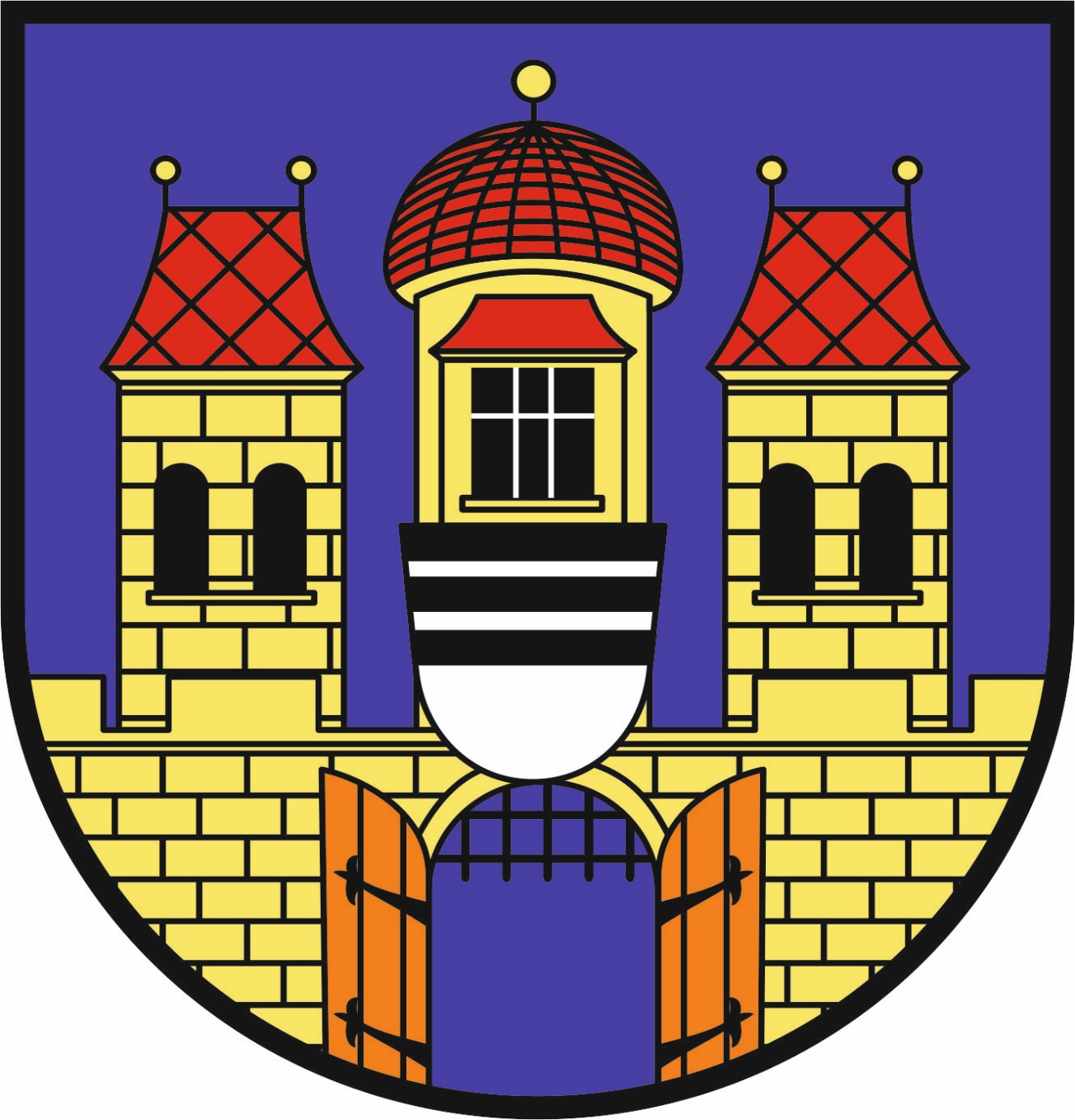 Zápis a usnesení z jednání zastupitelstva města Jevišovicekonaného dne 22. června 2022 v 19 .00 hod. v zasedací místnosti radniceZasedání zastupitelstva bylo řádně svoláno, zastupitelé byli pozváni pozvánkami.Zasedání je přítomno 8 zastupitelů, a tím je zastupitelstvo usnášeníschopné.Zápis z minulého jednání byl ověřen, je k nahlédnutí u starosty města.K zápisu není připomínek.Zapisovatelka – Renata Auerová.Schválení ověřovatelů dnešního zasedání:Starosta navrhl ověřovatele dnešního zápisu  J. Pokorný, Mgr. A. Antl,  dal o tom hlasovat.H: 8 – 0 – 0Usnesení č. 1:Zastupitelé schválili ověřovateli dnešního zápisu pány  J. Pokorného, Mgr. A. Antla. Program: Starosta navrhl schválit  program a tento bude následující: Program:Schválení závěrečného účtu městaSchválení účetní závěrky města   Schválení účetní závěrky města   ZŠ MŠ Jevišovice Rozpočtové opatřeníProdej a darování pozemků   Pronájem pozemků Odkup pozemku Žádosti o dar Dotace   Smlouvy o dílo Rekonstrukce elektroinstalace Rekonstrukce dětského hřiště Vybudování komunikace na ul. Černínská Dodatek ke smlouvě se spol. Inženýrské stavby Jebáček s.r.o. Ostatní H: 6 – 0 - 0Usnesení č. 2: Zastupitelé schválili navržený program jednání zastupitelstva ze dne  22. května 2022. Starosta a místostarostky  přednesli zprávu o činnosti: Intenzifikace ČOV – starosta seznámil zastupitele s problémy čov, o nutnosti její intenzifikace, Vyúčtování energií – starosta seznámil zastupitele s vyúčtováním energií, opravy komunikací – práce pokračují s menším časovým posunem,  prodej Sýpky ze strany UZSVM  zpracování územního plánu zeleň biokoridory – nepodařilo se najít firmu na realizaci, starosta bude dále informovat, stavební úřad na podnět města prověřuje nelegální stavby na pozemcích města navýšení kapacity zš a mš. Zastupitelstvo vzalo na vědomí. Projednání programu jednání: ad 1)  Schválení závěrečného účtu města Starosta předložil návrh závěrečného účtu města za rok 2021 a předložil následující komentář dle auditní zprávy s nedostatky hospodaření: Nedostatek: Smlouva s UNICREDITBANK a.s. o refinancování úvěru nebyla zveřejněna v registru smluv. Nápravné opatření: Starosta bezprostředně po upozornění zajistil zveřejnění smlouvy. Vada byla tedy již napravena.Nedostatek:  Dohoda o provedení práce se zastupitelem a to panem Dr. O. Kuklou nebyla schválena zastupitelstvem Nápravné opatření: Dohoda o provedení práce byla schválena zastupitelstvem města pro roky 2021 a 2022. Byli také proškolení odpovědní zaměstnanci a zastupitelé odpovědní za  odměňování zastupitelů.  Nedostatek: VŘ Kanalizace Chmelenec – nebylo postupováno dle směrnice města Jevišovice. Nápravné opatření:  Bylo přijato systémové opatření, aby se nastalá situace neopakovala. Výjimky ze zadávání veřejných zakázek může schválit pouze zastupitelstvo a kontroly nad dodržováním směrnice bude zajišťovat kontrolní výbor.   H: 8 – 0 – 0 Usnesení č. 3: Zastupitelé souhlasí s celoročním hospodařením města a schvalují závěrečný účet města Jevišovice za rok 2021 včetně zprávy o výsledku přezkoumání hospodaření města za rok 2021 s výhradou. A přijímá níže uvedená nápravná opatření: Nedostatek: Smlouva s UNICREDITBANK A.S.  o refinancování úvěru nebyla zveřejněna v registru smluv. Nápravné opatření: Starosta bezprostředně po upozornění zajistil zveřejnění smlouvy. Vada byla tedy již napravena.Nedostatek:  Dohoda o provedení práce se zastupitelem a to panem Dr. O. Kuklou nebyla schválena zastupitelstvem Nápravné opatření: Dohoda o provedení práce byla schválena zastupitelstvem města pro roky 2021 a 2022. Byli také proškolení odpovědní zaměstnanci a zastupitelé odpovědní za  odměňování zastupitelů.  Nedostatek: VŘ Kanalizace Chmelenec – nebylo postupováno dle směrnice města Jevišovice. Nápravné opatření:  Bylo přijato systémové opatření, aby se nastalá situace neopakovala. Výjimky ze zadávání veřejných zakázek může schválit pouze zastupitelstvo a kontroly nad dodržováním směrnice bude zajišťovat kontrolní výbor.ad 2) 	Starosta předložil zastupitelstvu účetní závěrku Města Jevišovice a navrhuje, aby tato byla schválena. H : 8 – 0 – 0Usnesení č. 4: Zastupitelstvo města Jevišovice schvaluje účetní závěrku města Jevišovice za rok 2021. ad 3) 	Účetní závěrka ZŠ a MŠstarosta předložil zastupitelstvu účetní závěrku ZŠ a MŠ Jevišovice a navrhuje aby tato byla schválena. H : 8 – 0 – 0Usnesení č. 5: Zastupitelstvo města Jevišovice schvaluje účetní závěrku ZŠ a MŠ Jevišovice za rok 2021. Ad 4) Rozpočtové opatření Starosta nepředložil rozpočtové opatření. Ad)  5 Prodej pozemků Starosta předložil dle zadaného úkolu posudky na cenu pozemků a to parc. č. st. 592/1, st. 410 a st. 908 (vše zapsáno na LV 10001 pro obec a k.ú. Jevišovice).Dle posudků vychází cena následovně: Parc. č. 					cena 1 m2 St. 410					384 Kč + DPH St. 908					384 Kč + DPHSt. 592/1					423,50 + DPH Zastupitelé dlouze diskutovali o stanovené ceně a o tom, zda neuplatnit cenu vyšší. Každý zastupitel vyjádřil svůj názor. Po diskusi k tomuto bodu starosta navrhl usnesení:Zastupitelstvo města Jevišovice souhlasí s prodejem pozemku č. st. 410 a to za cenu stanovenou posudkem ve výši 384 Kč/m2 + dph. Parcela bude nabídnuta manželům Řičicovým. Zastupitelstvo města Jevišovice souhlasí s prodejem pozemku č. st. 908 a to za cenu stanovenou posudkem ve výši 384 Kč/m2 + dph. Parcela bude nabídnuta Doc. Šenbergrovi. Zastupitelstvo města Jevišovice souhlasí s prodejem pozemku č. 592/1 a to za cenu stanovenou posudkem ve výši 423,50 Kč/m2 + dph. Parcela bude nabídnuta společnosti ADOMI, s.r.o. O jednotlivých bodech bylo hlasováno samostatně a bylo přijato následující: H : 5 – 3 – 0Usnesení č. 6: Ad 1. Zastupitelstvo města Jevišovice souhlasí s prodejem pozemku č. st. 410 a to za cenu stanovenou posudkem ve výši 384 Kč/m2 + dph. Parcela bude nabídnuta manželům Řičicovým. H : 5 – 3 – 0Usnesení č. 7: Ad 2. Zastupitelstvo města Jevišovice souhlasí s prodejem pozemku č. st. 908 a to za cenu stanovenou posudkem ve výši 384 Kč/m2 + dph. Parcela bude nabídnuta Doc. Šenbergrovi. H : 5 – 2 – 1Usnesení č. 8: Ad 3. Zastupitelstvo města Jevišovice souhlasí s prodejem pozemku č. 592/1 a to za cenu stanovenou posudkem ve výši 423,50 Kč/m2 + dph. Parcela bude nabídnuta společnosti ADOMI, s.r.o. Prodej pozemků pod garážemi Starosta předložil návrh na prodej pozemků pod garážemi. Jedná se o pozemky st. 478, st. 696, st. 813, st. 758, st. 571 zapsané na LV č. 10 001 pro obec a k.ú. Jevišovice. Na všech těchto pozemcích jsou umístěny soukromé garáže, záměr prodeje byl schválen a vyvěšen po zákonnou dobu. Starosta navrhuje schválit prodej výše uvedených pozemků a to vlastníkům nemovitostí umístěných na pozemcích. Cena za prodej je stanovena 7 000 Kč/ 1 pozemek + DPH a kupující nese náklady vkladu nemovitosti do katastru.   H : 8 – 0 – 0Usnesení č. 9: Zastupitelstvo města Jevišovice prodej pozemků: pozemky st. 478, st. 696, st. 813, st. 758, st. 571Zapsaných na LV č. 10 001 pro obec a k.ú. Jevišovice a to vlastníkům nemovitostí umístěných na těchto parcelách.   Cena za prodej je stanovena 7 000 Kč/ 1 pozemek + DPH a kupující nese náklady vkladu nemovitosti do katastru.   Žádost pana Marcela Bláhy Starosta předložil k projednání žádost pana Marcela Bláhy, která byla odložena z minulého jednání. Pozemek, o který je požádáno, přiléhá k silnici III. Třídy ve správě SUS JMK. Zde platí ochranné pásmo a není možno stavět blíže než 2 m od kraje pozemku. Po diskusi o využití pozemku, starost navrhuje následující:  Bude prověřeno s odborem rozvoje MěÚ Znojmo možnosti výstavby, Pozemek bude polohově zaměřen. Než budou zajištěny uvedené dokumenty, prodej pozemku je odložen. H : 8 – 0 – 0Usnesení č. 10: Zastupitelstvo města Jevišovice odkládá prodej části pozemku 1867 dle žádosti pana Marcela Bláhy. Bude prověřeno s odborem rozvoje MěÚ Znojmo možnosti výstavby, Pozemek bude polohově zaměřen. A to do doby než budou zajištěny uvedené dokumenty. Následně bude žádost znovu předložena k projednání.   Žádost Michala Minarčíka Starosta předložil odloženou žádost M. Minarčíka o prodej části pozemku 994/120 pod jeho nemovitostí. Tento pozemek již výše jmenovaný využívá na základě nájemní smlouvy.  Žadatel byl na jednání osobně přítomen a zastupitelům osobně vysvětli své záměry s pozemkem. Starosta navrhl usnesení, kde město Jevišovice souhlasí se záměrem  prodejem části pozemku a to za následujících podmínek: Pozemek bude oddělen GP z parcely 994/120Prodej pozemku bude následně projednán v zastupitelstvu města H : 8 – 0 – 0Usnesení č. 11: Zastupitelstvo města Jevišovice souhlasí se záměrem  prodejem části pozemku 994/120  a to za následujících podmínek: Pozemek bude oddělen GP z parcely 994/120Prodej pozemku bude následně projednán v zastupitelstvu města Darování pozemku Město Jevišovice vlastní pozemek 296/3 v katastru obce Střelice, zapsané na LV 440. Starosta navrhuje tento pozemek darovat obci Střelice, neboť pouze administrativní chybou tento pozemek dříve připadl městu Jevišovice a také Střelice mají pozemky okolní. Jedná se o rekreační zónu. Záměr byl vyvěšen H : 8 – 0 – 0Usnesení č. 12: Zastupitelstvo města Jevišovice schvaluje darování pozemku 296/3 zapsaného na LV č. 440 pro obec a k.ú. Střelice u Jevišovic, Katastrálním úřadem pro Jihomoravský kraj. Obdarovaným bude obec Střelice, ič: 00637025. Náklady na vklad ponese obdarovaný.   ad 6) Žádost o pronájem pozemkuŽádost Jaroslava Málka Starosta opětovně předložil žádost manželů Jaroslava a Nicole Málkových, kteří žádají o pronájem pozemků  928/156, 938, 928/57 za účelem zahrady. Pozemky jsou v současné době pronajímány manželům Jahodovým, kteří je využívají pro zemědělské účely. Nájemní smlouvu ukončit nechtějí. S ohledem na výše uvedené nelze pozemky pronajmout dle předložené žádosti. Starosta navrhl v tomto duchu odpovědět na žádost. H : 8 – 0 – 0Usnesení č. 13: Zastupitelstvo města Jevišovice nesouhalsí s pronájmem pozemků 928/156, 938, 928/57 neboť tyto jsou již pod platnou nájemní smlouvou. Ad 7) Odkup pozemku Starosta navrhuje odkup pozemku 1128/2 , který vznikol dle GP č. 1014-119/2022 Při dogitalizaci katastru byly posunuty hranice a tento pozemek je součástí tělesa místní komunikace. Také v něm vede vodovod. Starosta navrhuje, abychom odkoupili pozemek 1128/2 , který vznikol dle GP č. 1014-119/2022 a to za cenu 350 Kč/1 m2 a také poneseme náklady řízení. H : 8 – 0 – 0Usnesení č. 14: Zastupitelstvo města Jevišovice souhlasí s koupí parc.č. 1128/2 , který vznikol dle GP č. 1014-119/2022a to za cenu 350 kč/1 m2 od vlastníků Helena Řiháčková a Josef Novotný. Náklady na koupi ponese město Jevišovice.    Starosta informoval zastupitele, že vstoupil do jednání s exekutorským úřadem ohledně koupi podílu 1/16 na pozemku 1845/5 a 1305/3, které jsou ve vlastnictví pana Ing. Jiřího Mareše.  Exekutor sdělil následující: Podíl lze prodat pouze v dražbě Náklady dražby budou cca 3 000 Kč Starosta ozřejmil, že tyto parcely jsou pro nás klíčová z hlediska přístupové komunikace a také pro vedení kanalizačního řadu. Již v současné jsme podílovými spoluvlastníky ½ tohoto pozemku. Starosta navrhl účastnit se dražby podílu na  pozemku, v současné době ovšem nelze sdělit jaká bude vyvolávací cena. Starosta navrhuje výše uvedené vzít na vědomí  s tím, že o věci bude rozhodovat příští zastupitelstvo. Zastupitelstvo bere na vědomí zprávu o koupi podílu na pozemcích  1845/5 a 1305/3.  Ad 8) Žádosti o dar Starosta předložil žádost spolku SOKOL Jevišovice (viz příloha) o dar ve výši 26 000 Kč. Starosta navrhuje vyhovět žádosti a uzavřít se Sokolem Jevišovice darovací smlouvu na předmětnou částku. Připomněl, že tento spolek je v Jevišovicích velmi činný v mnoha směrech a to jak v péči o děti tak dospělé. H : 8 – 0 – 0Usnesení č. 15: Zastupitelstvo města Jevišovice souhlasí s darem ve výši 26 000 Kč spolku Tělocvičná jednota Sokol Jevišovice, se sídlem Jevišovice, IČ: 41610113	Starosta předložil žádost spolku Dobrovolný svazek obcí Jevišovicko, se sídlem Jevišovice 56,  o dar ve výši 40 000 Kč a to na dofinancování lávky přes řeku Jevišovku v Zádušce. Starosta navrhuje vyhovět žádosti a uzavřít se DSO Jevišovicka darovací smlouvu na předmětnou částku. H : 8 – 0 – 0Usnesení č. 16: Zastupitelstvo města Jevišovice souhlasí s darem ve výši 40 000 Kč spolku Dobrovolný svazek obcí Jevišovicka, se sídlem Jevišovice 56. Ad 9) Starosta informoval, že město Jevišovice bylo úspěšné se svoji žádostí na rekonstrukci komunikací a to dle předložených projektů. Poskytovatele dotace je Ministerstvo pro místní rozvoj, poskytnuta je částka 2 950 140,00 Kč. Starosta navrhuje dotaci přijmout a to za podmínek: Bude zahájena příprava investiční akce - výběrové řízení Budou zajištěny finanční prostředky pro její realizaci Realizace bude v období od 1. října 2022 do 8/2023.   H : 8 – 0 – 0Usnesení č. 17: Zastupitelstvo města Jevišovice přijímá dotaci od Ministerstva pro místní rozvoj ve výši 2 950 140,00 Kčna akci Oprava místní komunikace Jevišovice (parc. č. 1759/11) a místní komunikace k RD – Jevišovice (oprava).Pro její čerpání starosta zajistí: Bude zahájena příprava investiční akce - výběrové řízení Budou zajištěny finanční prostředky pro její realizaci Realizace bude v období od 1. října 2022 do 8/2023. Ad 10) Smlouvy o dílo  Starosta předložil smlouvu s firmou Jan Lattner, se sídlem ………….., ič ……. Předmětem smlouvy o dílo je rekonstrukce elektroinstalace v budově radnice Jevišovice 56. Rozvody se zde nacházejí v havarijním stavu. Starosta navrhuje smlouvu uzavřít s tím, že se jedná o výjimku ze směrnice o veřejných zakázkách. Realizace proběhne v zimních měsících.  H : 8 – 0 – 0Usnesení č. 18: Zastupitelstvo města Jevišovice souhlasí s uzavřením smlouvy o dílo s firmou Jan Lattner, Se sídlem Znojmo - Oblekovice 443, Oblekovická, PSČ 671 81, IČ: 45662410, DIČ: CZ 45662410Cena díla je stanovena 769 029 Kč + DPH  Pro uzavření smlouvy je udělena výjimka ze směrnice o zadávání veřejných zakázek. Rekonstrukce dětského hřiště Starosta již na minulém jednání zastupitelstva předložil návrh na rekonstrukci dětského hřiště na parcele. ……. Toto hřiště je již 15 let staré a prvky nesplňují bezpečnostní normy současnosti.  Starosta navrhuje uzavřít smlouvu na rekonstrukci hřiště dle předloženého (viz příloha) s firmou DŘEVOARTIKL, spol. s r.o., IČO: 26306921, DIČ: CZ 26306921, se sídlem: Brněnská 3794/27, 669 02 ZnojmoČástka na rekonstrukci: 881.055,-- Kč bez DPH   H : 8 – 0 – 0Usnesení č. 19: Zastupitelstvo města Jevišovice souhlasí s uzavřením smlouvy o dílo s firmou DŘEVOARTIKL, spol. s r.o., IČO: 26306921, DIČ: CZ 26306921, se sídlem: Brněnská 3794/27, 669 02 Znojmo. Cena díla je stanovena 881.055,-- Kč bez DPHRealizace do 4/2023. Starosta se pro financování osloví dotační zdroje jako ČEZ apod. Pro uzavření smlouvy je udělena výjimka ze směrnice o zadávání veřejných zakázek. Vybudování komunikace na ulici Černínská   Starosta předložil ke schválení smlouvu se společností Smrčka dopravní stavby a to na předmět komunikace na ulici Černínská. Projekt bude realizován dle projektové dokumentace Ing. Kučeříka (viz příloha). Pro zjištění ceny byl proveden cenový průzkum a toto bylo projednáno zastupitelstvem dne 24.2.2022. Cena je navržena  2.44.6863 Kč bez dph.    H : 8 – 0 – 0Usnesení č. 20: Zastupitelstvo města Jevišovice souhlasí s uzavřením smlouvy o dílo s firmou Dopravní stavby Smrčka s.r.o., 17.listopadu 850/25, Znojmo, 669 02, ič: 02620430 předmětem díla je Domov pro seniory - komunikace dle projektu Ing. Kučeříka. Cena:  2 446 863 Kč bez DPH Termín: zhotovení do 10/2022 Financování bude zajištěno z vlastních zdrojů.Pro uzavření smlouvy je udělena výjimka ze směrnice o zadávání veřejných zakázek. Ad 11) Dodatek ke smlouvě o dílo s formou Inženýrské stavby Jebáček Starosta informoval o postupu jednání s firmou ISJ. Zde došlo ke schůzce, byla převzata část stavby a to kanalizační řad a vodovodní řad. Na tomto byly odstraněny vady a mohlo tedy dojít k převzetí části díla.  Smlouva ale obsahuje také realizaci komunikace. Toto již nebude od firmy ISJ vyžadováno a je třeba k tomu uzavřít dodatek smlouvy. Tento dodatek připravila AK Feichtinger. Starosta předložil dodatek dle dohody, který z celkové smlouvy díla odečítá méněpráce a navrhuje schválit tento dodatek. Následně bude vedeno jednání o vícepracích.      H : 8 – 0 – 0Usnesení č. 21: Zastupitelstvo města Jevišovice schvaluje dodatek č. 2  ke smlouvě uzavřené 13. 5. 2020 se subjektem: Inženýrské stavby Jebáček, s.r.o. , se sídlem Popice 11, 669 02  Znojmo, ič: 293 66 186. Předmětem dodatku jsou méně práce Sjednaná cena: 2.762.216,- Kč Dodatek je přílohou zápisu. Ad 12) Ostatní Kroje  Zastupitelé navštívili výrobnu krojů, informovali se o jejich náležitostech, také ceně atd. Nabídku na zhotovení krojů firma zašle starostovi a ten ji postoupí zastupitelům. Mezi zastupiteli panuje shoda  na pořízení krojů. PřevlíkárnaZastupitelka paní D. Hrušková urguje instalaci převlíkárny na přehradě. Diskuse s občany Konec zasedání 20:50  Zapisovatelka                                            Ověřovatelé